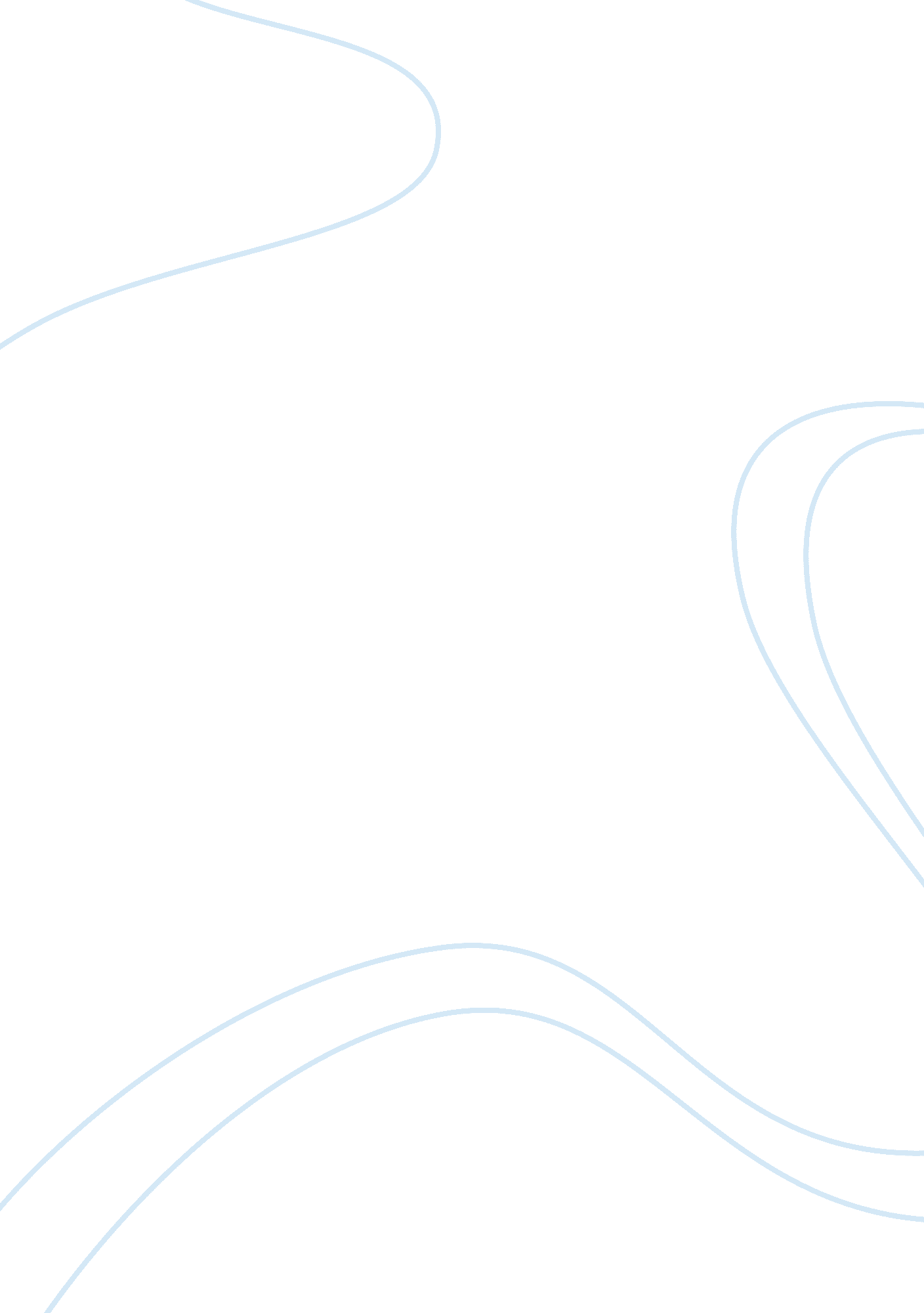 DiscussionArt & Culture, Artists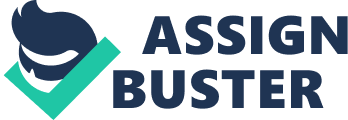 Discussion Discussion The discussion presents Georges Seurat artistry and his ambition to incorporate science to the methods of impressionism. Seurat admired to include science into the act of painting by making his art more luminous. It is indispensable that Seurat succeeded in designing an incredible, brilliant luminous Sunday on La Grande Jatte art. The art has not only luminous appearance but also brilliant, complex color. In the painting, Seurat explored his desire by incorporating the science of color and vision into Sunday on La Grande art. The art remains as an excellent example of the application of harmony, contrast and colors in arts (Smarthistory 0: 54). 
In color science and art, Seurat had great interest in dividing color into its components. Seurat understood that mixing colors would be imperative in producing natural colors. The idea of mixing colors relates to an optical mixture of technique that have the capability of producing original color of natural objects. Seurat achieved optical mixture by designing sketches that he finally used in painting the final picture. 
Sunday on La Grande Jatte art represents the impression of Seurat painting style. The art has an illusion of space through, which Seurat carefully manages between his objects in the art. Receding diagonal line within the art depicts illusion of space within Seurat paintings (Smarthistory 3: 20). In addition, Seurat art represents classical, traditional painting with alternating shadows and light that gives the illusion of space. 
However, Seurat’s painting style represents ambiguity of class and time that existed in France. Ambiguity in Seurat’s painting of Sunday on La Grande Jatte was his idea to mix various social classes within the same art. Mixed class in the art results from the difference in quality of clothes (5: 30). In addition, Seurat’s painting was different from what other artists believed in mainly due to his objects that never interacted within the art (Smarthistory 6: 00). However, the classical and monumental nature of Seurat’s Sunday on La Grande Jatte painting received support from various artists and viewers. 
Discussion 2 
Sleuth discusses Van Gogh paintings, his life, and presumed madness in the art. The discussion presents Van Gogh’s art in three main parts. The first part of the discussion explores whether the art represents spontaneous product of madness. Van Gogh’s night landscape dates from 1889 when astronomy attracted enthusiasm. Spiral nature of the sky in Van Gogh’s starry night resembles a factual nebular as outlined in ancient astronomy papers. In addition, Gogh’s nature of painting the Venus, moon, and landscape in his art shows how he viewed it from the window of his prison cell (CED 5: 00). Due to the limited horizon of nature from Gogh’s window in prison, he invents a landscape separated by sky and land characteristics. He represents the earth with a curved solidity and sky with a wave-like dynamism. Such representation explains inherent difference between earth and the sky. 
Second part of the discussion explains danger and deliverance within Van Gogh’s paintings. In normal scenes, painters designs night arts depicting pictures of resting persons after exhaustive work. However, Gogh’s painting represents mixed types of rest in the night with some arts showing people drinking and dancing while other pictures depicts a family engaging communal meal. Most importantly, Gogh’s second part paintings depict the inherent discovery of light illusion in paintings. Third part of the discussion explores night strike back through beauty and sublime of the sky (CED 10: 00). Gogh’s paintings treat stars conventionally and give them elemental power. It is imperative that Gong’s representation of sky and earth explains his extreme artistic madness in painting excellent landscapes. 
Work Cited 
Canal Educatif à la Demande (CED). ArtSleuth 1 : Van Gogh - The Starry Night (final version) – MOMA. You Tube Clip. Jun 14, 2013. Web. November 5, 2014. Accessed from https://www. youtube. com/watch? v= 48v5YUTaiVU 
Smarthistory, Art History at Khan Academy. Georges Seurat, A Sunday on La Grande Jatte - 1884, 1884-86. You Tube Clip. April 2, 2012. Web. November 5, 2014. Accessed from https://www. youtube. com/watch? v= wNB9Vm6MoDQ 